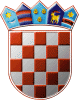 REPUBLIKA HRVATSKAGRADSKO IZBORNO POVJERENSTVOGRADA PREGRADEKLASA:UP/I 013-01/17-01/01URBROJ: 2214/01-03-17-5PREGRADA, 5. svibnja 2017.	Na osnovi članka 22. stavak 1. i 2. te članka 53. točke 4. Zakona o lokalnim izborima ("Narodne novine", broj 144/12 i121/16),Gradsko izborno povjerenstvo Grada PREGRADE,odlučujući o prijedlogu predlagatelja HRVATSKA DEMOKRATSKA ZAJEDNICA - HDZ,utvrdilo je, prihvatilo i objavljujePRAVOVALJANU KANDIDACIJSKU LISTUZA IZBOR ČLANOVA GRADSKOG VIJEĆA GRADA PREGRADENositelj liste: ŽELJKO KAMENSKIKandidatkinje/kandidati:ŽELJKO KAMENSKI; HRVAT; PAVLOVEC PREGRADSKI, PAVLOVEC PREGRADSKI 19; rođ. 27.04.1976; OIB: 45196745318; MDANIJEL PETEK; HRVAT; BENKOVO, BENKOVO 36; rođ. 28.10.1983; OIB: 85761751572; MGORAN VUKMANIĆ, dipl. oec.; HRVAT; PREGRADA, ULICA LJUDEVITA GAJA 10; rođ. 17.06.1983; OIB: 01350564961; MROMICA HRESTAK, dr. med. vet.; HRVAT; PREGRADA, UL. BARUNA OTTENFELSA 1/ 001; rođ. 13.11.1969; OIB: 86568945946; MMILAN BURIĆ; HRVAT; PREGRADA, ULICA JANKA LESKOVARA 31; rođ. 29.01.1955; OIB: 25925567921; MZVONKO KOPRIVNJAK, mag. educ. polytechn. et inf.; HRVAT; PREGRADA, ULICA AUGUSTA ŠENOE 1/ 001; rođ. 13.08.1962; OIB: 53819926826; MMATIJA IVANOVIĆ; HRVAT; PREGRADA, UL. ANTUNA MIHANOVIĆA 11; rođ. 10.04.1983; OIB: 26180172974; MLAURA CAJHEN; HRVATICA; PREGRADA, UL. JOSIPA K. TUŠKANA 5; rođ. 13.06.1998; OIB: 48241869701; ŽĐURĐA LJUBIĆ; HRVATICA; VRHI VINAGORSKI, VRHI VINAGORSKI 75; rođ. 13.01.1967; OIB: 11738482806; ŽMARIJAN BURIĆ; HRVAT; CIGROVEC, CIGROVEC 78; rođ. 01.01.1962; OIB: 67338967328; MTIHANA VUKMANIĆ, mag. pol.; HRVATICA; PREGRADA, ULICA KOLARIJA 16; rođ. 12.05.1990; OIB: 43515723369; ŽDUBRAVKA JUG; HRVATICA; GORJAKOVO, GORJAKOVO 126/ 003; rođ. 29.09.1972; OIB: 48201461638; ŽLIDIJA LAMOT; HRVATICA; DONJA PLEMENŠĆINA, DONJA PLEMENŠĆINA 19; rođ. 16.02.1993; OIB: 91285315626; ŽIVAN VIANELLO; HRVAT; PREGRADA, ULICA KOLARIJA 7/ 001; rođ. 01.10.1992; OIB: 54395784456; MJASNA VRHOVSKI; HRVATICA; GORNJA PLEMENŠĆINA, GORNJA PLEMENŠĆINA 2; rođ. 28.05.1989; OIB: 77004029639; ŽREPUBLIKA HRVATSKAGRADSKO IZBORNO POVJERENSTVOGRADA PREGRADEKLASA:UP/I 013-01/17-01/01URBROJ: 2214/01-03-17-1PREGRADA, 5. svibnja 2017.	Na osnovi članka 22. stavak 1. i 2. te članka 53. točke 4. Zakona o lokalnim izborima ("Narodne novine", broj 144/12 i121/16),Gradsko izborno povjerenstvo Grada PREGRADE,odlučujući o prijedlogu predlagatelja HRVATSKA SELJAČKA STRANKA - HSS,utvrdilo je, prihvatilo i objavljujePRAVOVALJANU KANDIDACIJSKU LISTUZA IZBOR ČLANOVA GRADSKOG VIJEĆA GRADA PREGRADENositeljica liste: VESNA HOHNJECKandidatkinje/kandidati:VESNA HOHNJEC; HRVATICA; PREGRADA, ULICA JANKA LESKOVARA 93; rođ. 28.12.1972; OIB: 55522098170; ŽGORAN HORVAT; HRVAT; VRHI PREGRADSKI, VRHI PREGRADSKI 81; rođ. 27.08.1986; OIB: 65437057094; MDARKO HRESTAK; HRVAT; BENKOVO, BENKOVO 18; rođ. 25.11.1963; OIB: 38699641657; MMARIO PETRAČ; HRVAT; CIGROVEC, CIGROVEC 200; rođ. 24.08.1994; OIB: 28407974857; MBRANKO CIGROVSKI; HRVAT; STIPERNICA, STIPERNICA 12; rođ. 28.06.1963; OIB: 72749577391; MVESNICA ANTOLIĆ; HRVATICA; VOJSAK, VOJSAK 30; rođ. 02.04.1978; OIB: 48137851023; ŽDAMIR FISTRIĆ; HRVAT; GORJAKOVO, GORJAKOVO 86; rođ. 06.05.1971; OIB: 23168067178; MNIKOLINA ČUČEK; HRVATICA; KOSTEL, KOSTEL 33; rođ. 02.07.1985; OIB: 31250615114; ŽKREŠIMIR ŽNIDAREC; HRVAT; VELIKA GORA, VELIKA GORA 6; rođ. 12.06.1990; OIB: 23182684795; MVESNA BENC; HRVATICA; VRHI PREGRADSKI, VRHI PREGRADSKI 42; rođ. 05.07.1970; OIB: 89114211873; ŽJOSIP MARTINKEC; HRVAT; SOPOT, SOPOT 118; rođ. 10.03.1956; OIB: 52476251841; MBRANKO BURIĆ; HRVAT; CIGROVEC, CIGROVEC 77; rođ. 10.06.1970; OIB: 11992965914; MZDRAVKO HALAMIĆ; HRVAT; PREGRADA, ULICA KOLARIJA 11; rođ. 17.09.1970; OIB: 03875352324; MVALENTINA PAVLINIĆ; HRVATICA; VRHI PREGRADSKI, VRHI PREGRADSKI 81; rođ. 04.02.1995; OIB: 08128399596; ŽSANDRA PETEK; HRVATICA; VALENTINOVO, VALENTINOVO 4; rođ. 14.05.1984; OIB: 41115112758; ŽREPUBLIKA HRVATSKAGRADSKO IZBORNO POVJERENSTVOGRADA PREGRADEKLASA:UP/I 013-01/17-01/01URBROJ: 2214/01-03-17-3PREGRADA, 5. svibnja 2017.	Na osnovi članka 22. stavak 1. i 2. te članka 53. točke 4. Zakona o lokalnim izborima ("Narodne novine", broj 144/12 i121/16),Gradsko izborno povjerenstvo Grada PREGRADE,odlučujući o prijedlogu predlagatelja HRVATSKA STRANKA PRAVA DR. ANTE STARČEVIĆ - HSP AS,utvrdilo je, prihvatilo i objavljujePRAVOVALJANU KANDIDACIJSKU LISTUZA IZBOR ČLANOVA GRADSKOG VIJEĆA GRADA PREGRADENositelj liste: DARKO PONDELJAKKandidatkinje/kandidati:DARKO PONDELJAK; HRVAT; PREGRADA, GORIČKA ULICA 17; rođ. 21.08.1966; OIB: 61675317204; MLAURA HORVAT; HRVATICA; VRHI PREGRADSKI, VRHI PREGRADSKI 81; rođ. 04.03.1975; OIB: 64081103179; ŽMLADEN BREZAK; HRVAT; SVETOJURSKI VRH, SVETOJURSKI VRH 37; rođ. 13.11.1971; OIB: 37100773059; MROBERT HORVAT; HRVAT; VRHI PREGRADSKI, VRHI PREGRADSKI 81; rođ. 16.04.1997; OIB: 26467571776; MDRAŽEN GRILEC; HRVAT; PREGRADA, ULICA KOLARIJA 2; rođ. 05.02.1970; OIB: 93873508732; MROBERT KOLENKO; HRVAT; SVETOJURSKI VRH, SVETOJURSKI VRH 32; rođ. 01.06.1974; OIB: 13270098079; MDRAGICA BREZAK; HRVATICA; SVETOJURSKI VRH, SVETOJURSKI VRH 37; rođ. 12.10.1978; OIB: 43670908446; ŽDARKO LOVRENŠĆAK; HRVAT; BUŠIN, BUŠIN 42; rođ. 15.03.1972; OIB: 76043314175; MADRIJANA GRETIĆ; HRVATICA; GORNJA PLEMENŠĆINA, GORNJA PLEMENŠĆINA 43; rođ. 08.12.1984; OIB: 37124322506; ŽJANKO JAVORNIK; HRVAT; VRHI PREGRADSKI, VRHI PREGRADSKI 62; rođ. 09.05.1994; OIB: 09219355664; MIVANA LAZIČKI; HRVATICA; MALA GORA, MALA GORA 70; rođ. 20.11.1992; OIB: 15129410037; ŽMARIJA BOLARIĆ; HRVATICA; SOPOT, SOPOT 85; rođ. 06.03.1969; OIB: 50457403593; ŽBILJANA KOLENKO; HRVATICA; SVETOJURSKI VRH, SVETOJURSKI VRH 32; rođ. 13.07.1977; OIB: 62657687703; ŽSINIŠA BEDENIKOVIĆ; HRVAT; SOPOT, SOPOT 114; rođ. 15.05.1969; OIB: 61600599139; MSUZANA LOVRENŠČAK; HRVATICA; BUŠIN, BUŠIN 42; rođ. 31.08.1976; OIB: 11219757883; ŽREPUBLIKA HRVATSKAGRADSKO IZBORNO POVJERENSTVOGRADA PREGRADEKLASA:UP/I 013-01/17-01/01URBROJ: 2214/01-03-17-2PREGRADA, 5. svibnja 2017.	Na osnovi članka 22. stavak 1. i 2. te članka 53. točke 4. Zakona o lokalnim izborima ("Narodne novine", broj 144/12 i121/16),Gradsko izborno povjerenstvo Grada PREGRADE,odlučujući o prijedlogu predlagatelja HRVATSKA STRANKA UMIROVLJENIKA - HSU,utvrdilo je, prihvatilo i objavljujePRAVOVALJANU KANDIDACIJSKU LISTUZA IZBOR ČLANOVA GRADSKOG VIJEĆA GRADA PREGRADENositelj liste: NIKOLA PASARIČEKKandidatkinje/kandidati:NIKOLA PASARIČEK; HRVAT; VALENTINOVO, VALENTINOVO 23; rođ. 01.08.1943; OIB: 68410800084; MFRANJO PETEK; HRVAT; PAVLOVEC PREGRADSKI, PAVLOVEC PREGRADSKI 64; rođ. 04.10.1941; OIB: 46724814903; MNADA BEDENIKOVIĆ; HRVATICA; SOPOT, SOPOT 51; rođ. 18.09.1941; OIB: 90497865174; ŽJOSIP KRSNIK; HRVAT; VRHI PREGRADSKI, VRHI PREGRADSKI 88/ 001; rođ. 12.03.1945; OIB: 18553918565; MANA COBOVIĆ; HRVATICA; PREGRADA, RUDARSKA ULICA 5; rođ. 18.12.1946; OIB: 82954005009; ŽŠTEFA CAJHEN; HRVATICA; PREGRADA, UL. JOSIPA K. TUŠKANA 5; rođ. 15.01.1943; OIB: 02103104421; ŽJOSIP VDOVIĆ; HRVAT; CIGROVEC, CIGROVEC 26; rođ. 14.01.1951; OIB: 72343985935; MDANICA KANTOLIĆ; HRVATICA; PREGRADA, ULICA MATIJE GUPCA 10; rođ. 03.04.1949; OIB: 14145745586; ŽVJEKOSLAV JAKOPLIĆ; HRVAT; PREGRADA, ULICA MATIJE GUPCA 8; rođ. 26.04.1948; OIB: 94517744034; MMARIJA VINCELJ; HRVATICA; PREGRADA, ULICA LJUDEVITA GAJA 6; rođ. 11.08.1948; OIB: 09573006613; ŽJOSIP JAZBEC; HRVAT; PAVLOVEC PREGRADSKI, PAVLOVEC PREGRADSKI 31; rođ. 01.11.1941; OIB: 78341096993; MMARIJA RUSTAN; HRVATICA; PREGRADA, UL. JOSIPA K. TUŠKANA 6; rođ. 25.01.1950; OIB: 41186661417; ŽIVANKA KUŠAR; HRVATICA; PREGRADA, UL. JOSIPA K. TUŠKANA 6; rođ. 28.08.1941; OIB: 23504410188; ŽTEREZIJA KANTOCI; HRVATICA; PREGRADA, ULICA S. KANTOCIJA 4; rođ. 11.10.1945; OIB: 35964088580; ŽMARIJA PETEK; HRVATICA; BENKOVO, BENKOVO 41; rođ. 12.03.1951; OIB: 45352165567; ŽREPUBLIKA HRVATSKAGRADSKO IZBORNO POVJERENSTVOGRADA PREGRADEKLASA:UP/I 013-01/17-01/01URBROJ: 2214/01-03-17-4PREGRADA, 5. svibnja 2017.	Na osnovi članka 22. stavak 1. i 2. te članka 53. točke 4. Zakona o lokalnim izborima ("Narodne novine", broj 144/12 i121/16),Gradsko izborno povjerenstvo Grada PREGRADE,odlučujući o prijedlogu predlagatelja SOCIJALDEMOKRATSKA PARTIJA HRVATSKE - SDP, ZAGORSKA STRANKA - ZS, HRVATSKI LABURISTI - STRANKA RADA - LABURISTI,utvrdilo je, prihvatilo i objavljujePRAVOVALJANU KANDIDACIJSKU LISTUZA IZBOR ČLANOVA GRADSKOG VIJEĆA GRADA PREGRADENositelj liste: MARKO VEŠLIGAJ, dipl. oec.Kandidatkinje/kandidati:MARKO VEŠLIGAJ, dipl. oec.; HRVAT; PREGRADA, ULICA AUGUSTA ŠENOE 5; rođ. 17.04.1982; OIB: 17781785647; MGORDANA KRIŽANEC RUŽIĆ; HRVATICA; VALENTINOVO, VALENTINOVO 8/ 001; rođ. 24.10.1982; OIB: 03991768085; ŽIVAN ŠKRINJAR, ing.el.; HRVAT; PREGRADA, GORIČKA ULICA 8/ 002; rođ. 26.05.1971; OIB: 38638097230; MSTJEPAN MIKLAUŽIĆ; HRVAT; DONJA PLEMENŠĆINA, DONJA PLEMENŠĆINA 16; rođ. 08.10.1972; OIB: 40605635707; MTAJANA BROZ; HRVATICA; PREGRADA, ULICA LJUDEVITA GAJA 28; rođ. 14.10.1980; OIB: 76833272856; Žmr. sc. ROBERT BARIČEVIĆ, dipl. oec.; HRVAT; PREGRADA, UL. DRAGUTINA KUNOVIĆA 3; rođ. 28.02.1973; OIB: 41228443796; MMILAN FLEGAR; HRVAT; KOSTELSKO, KOSTELSKO 82/A; rođ. 02.10.1964; OIB: 00582413166; MVESNA PETEK, dr. med. vet.; HRVATICA; PAVLOVEC PREGRADSKI, PAVLOVEC PREGRADSKI 64; rođ. 02.08.1976; OIB: 69103568111; ŽNATAŠA HEREK; HRVATICA; GORJAKOVO, GORJAKOVO 66; rođ. 18.07.1988; OIB: 26172358900; ŽMLADEN BURIĆ; HRVAT; PREGRADA, ULICA JANKA LESKOVARA 29; rođ. 28.04.1981; OIB: 30025084302; MJASNA VNUK; HRVATICA; SVETOJURSKI VRH, SVETOJURSKI VRH 40; rođ. 01.10.1967; OIB: 10822065205; ŽMILAN ŠOŠTARIĆ; HRVAT; CIGROVEC, CIGROVEC 106; rođ. 05.01.1962; OIB: 56328668085; MVALENTINO ČEP; HRVAT; VRHI VINAGORSKI, VRHI VINAGORSKI 38; rođ. 11.08.1994; OIB: 01071306574; MMARIO IVANJKO; HRVAT; STIPERNICA, STIPERNICA 37; rođ. 26.12.1985; OIB: 54512742650; MZDRAVKA ŽIGER ŽGELA; HRVATICA; VRHI PREGRADSKI, VRHI PREGRADSKI 87/ 005; rođ. 23.08.1976; OIB: 26577606771; ŽREPUBLIKA HRVATSKAGRADSKO IZBORNO POVJERENSTVOGRADA PREGRADEKLASA: UP/I 013-03/17-03/02URBROJ: 2214/01-03-17-1PREGRADA, 5. svibnja 2017.	Na osnovi članka 53. točke 4. i članka 24. Zakona o lokalnim izborima ("Narodne novine", broj 144/12 i 121/16), Gradsko izborno povjerenstvo Grada PREGRADE,sastavilo je i objavljujeZBIRNU LISTU PRAVOVALJANIH KANDIDACIJSKIH LISTAZA IZBOR ČLANOVA GRADSKOG VIJEĆA GRADA PREGRADEHRVATSKA DEMOKRATSKA ZAJEDNICA - HDZNositelj liste: ŽELJKO KAMENSKIHRVATSKA SELJAČKA STRANKA - HSSNositeljica liste: VESNA HOHNJECHRVATSKA STRANKA PRAVA DR. ANTE STARČEVIĆ - HSP ASNositelj liste: DARKO PONDELJAKHRVATSKA STRANKA UMIROVLJENIKA - HSUNositelj liste: NIKOLA PASARIČEKSOCIJALDEMOKRATSKA PARTIJA HRVATSKE - SDPZAGORSKA STRANKA - ZSHRVATSKI LABURISTI - STRANKA RADA - LABURISTINositelj liste: MARKO VEŠLIGAJ, dipl. oec.HRVATSKA DEMOKRATSKA ZAJEDNICA - HDZPREDSJEDNIKGRADSKOG IZBORNOG POVJERENSTVAGRADA PREGRADEKSENIJA OGRIZEKHRVATSKA SELJAČKA STRANKA - HSSPREDSJEDNIKGRADSKOG IZBORNOG POVJERENSTVAGRADA PREGRADEKSENIJA OGRIZEKHRVATSKA STRANKA PRAVA DR. ANTE STARČEVIĆ - HSP ASPREDSJEDNIKGRADSKOG IZBORNOG POVJERENSTVAGRADA PREGRADEKSENIJA OGRIZEKHRVATSKA STRANKA UMIROVLJENIKA - HSUPREDSJEDNIKGRADSKOG IZBORNOG POVJERENSTVAGRADA PREGRADEKSENIJA OGRIZEKSOCIJALDEMOKRATSKA PARTIJA HRVATSKE - SDPZAGORSKA STRANKA - ZSHRVATSKI LABURISTI - STRANKA RADA - LABURISTIPREDSJEDNIKGRADSKOG IZBORNOG POVJERENSTVAGRADA PREGRADEKSENIJA OGRIZEKPREDSJEDNIKGRADSKOG IZBORNOG POVJERENSTVAGRADA PREGRADEKSENIJA OGRIZEK